淄博市公安局临淄分局2023年政府信息  公开工作年度报告本报告按照《国务院办公厅政府信息与政务公开办公室关于印发<中华人民共和国政府信息公开工作年度报告格式>的通知》(国办公开办函〔2021〕30号)和《中华人民共和国政府信息公开条例》要求编制，全文包括总体情况、主动公开政府信息情况、收到和处理政府信息公开申请情况、政府信息公开行政复议及行政诉讼情况、政府信息公开工作存在的主要问题及改进情况、其他需要报告的事项。本年度报告中所列数据的统计期限自2023年1月1日起，至2023年12月31日止。如对报告内容有疑问，请与淄博市公安局临淄分局联系（地址：临淄区桓公路117号；邮编：255400；电话：0533-7181557；邮箱：lzgafj@zb.shandong.cn）。一、总体情况2023年，淄博市公安局临淄分局认真贯彻落实《中华人民共和国政府信息公开条例》，完善公开平台建设、筑牢公开基础保障等工作，更好发挥以公开促落实、强监管、优服务,为服务保障政务公开工作高质量发展作出新贡献。（一）主动公开信息情况。2023年，通过临淄区人民政府门户网站主动发布各类政府信息4602条，其中业务工作84条、政府信息公开指南1条、治安管理92条、户政服务11条、财政预决算信息4条、“双随机、一公开”信息6条、信用“双公示”4404条。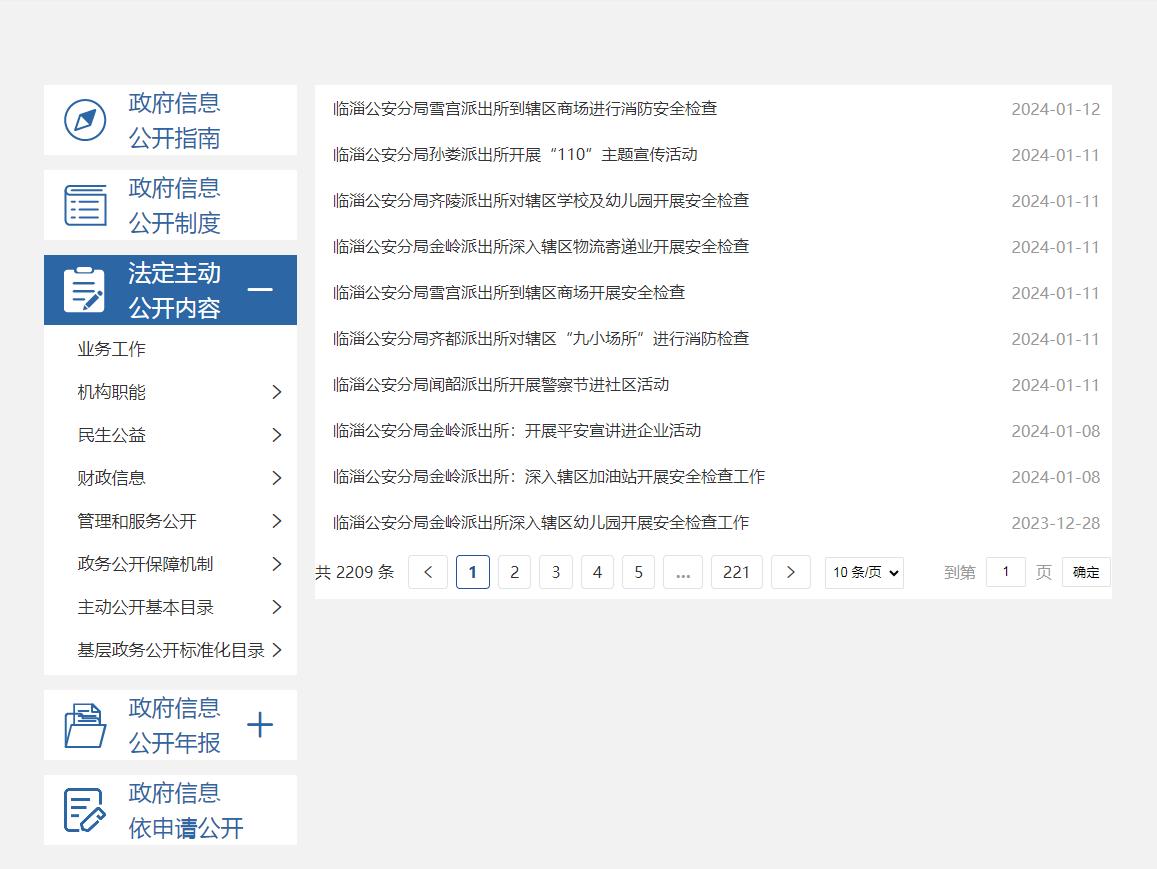 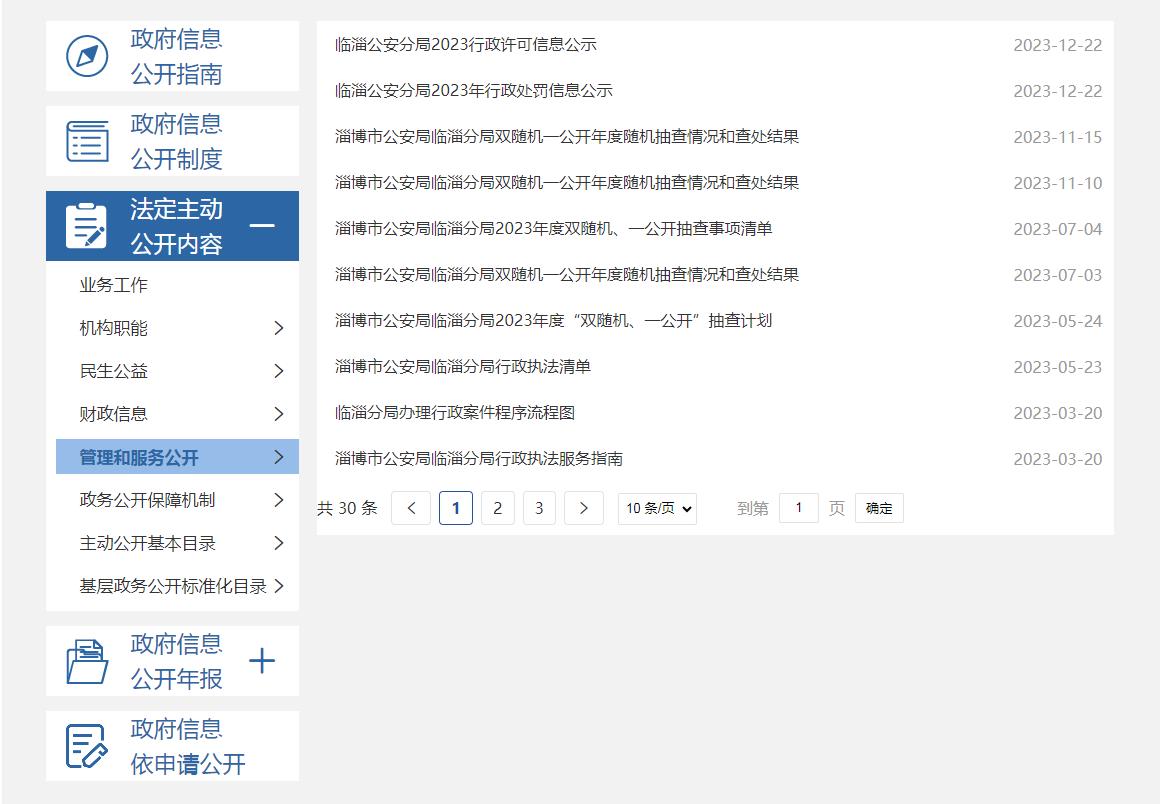 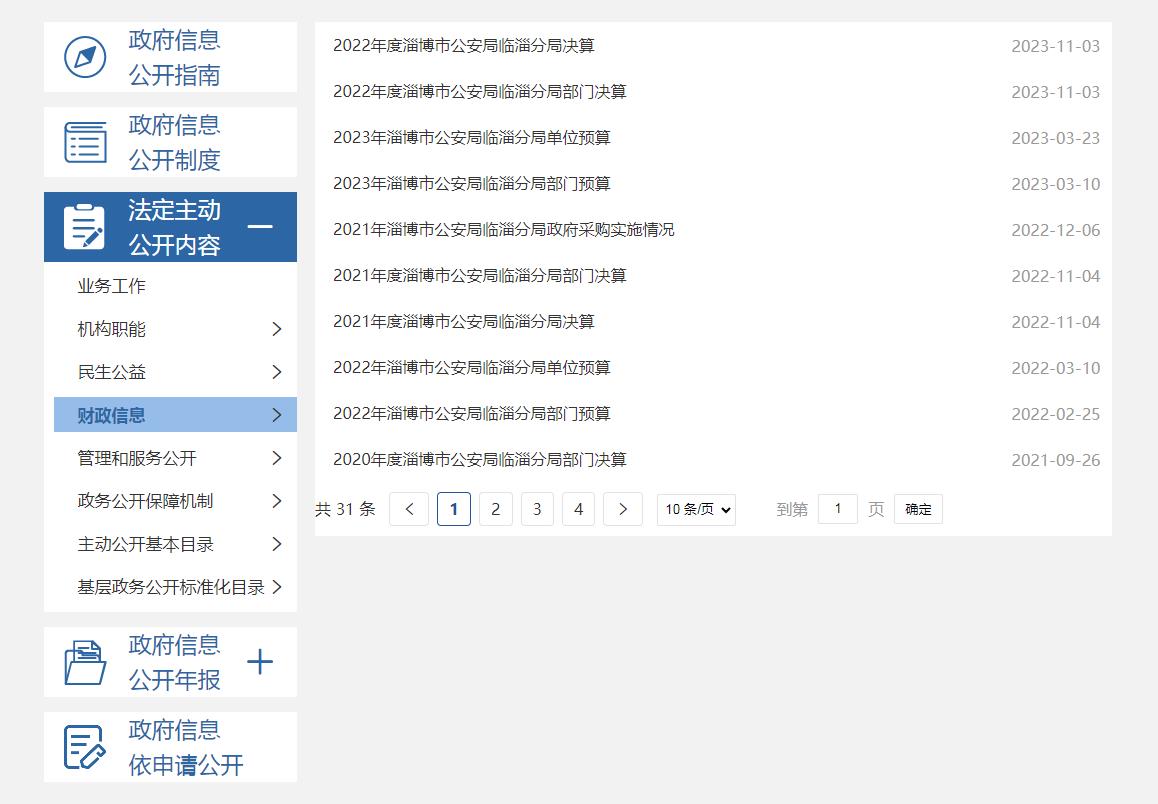 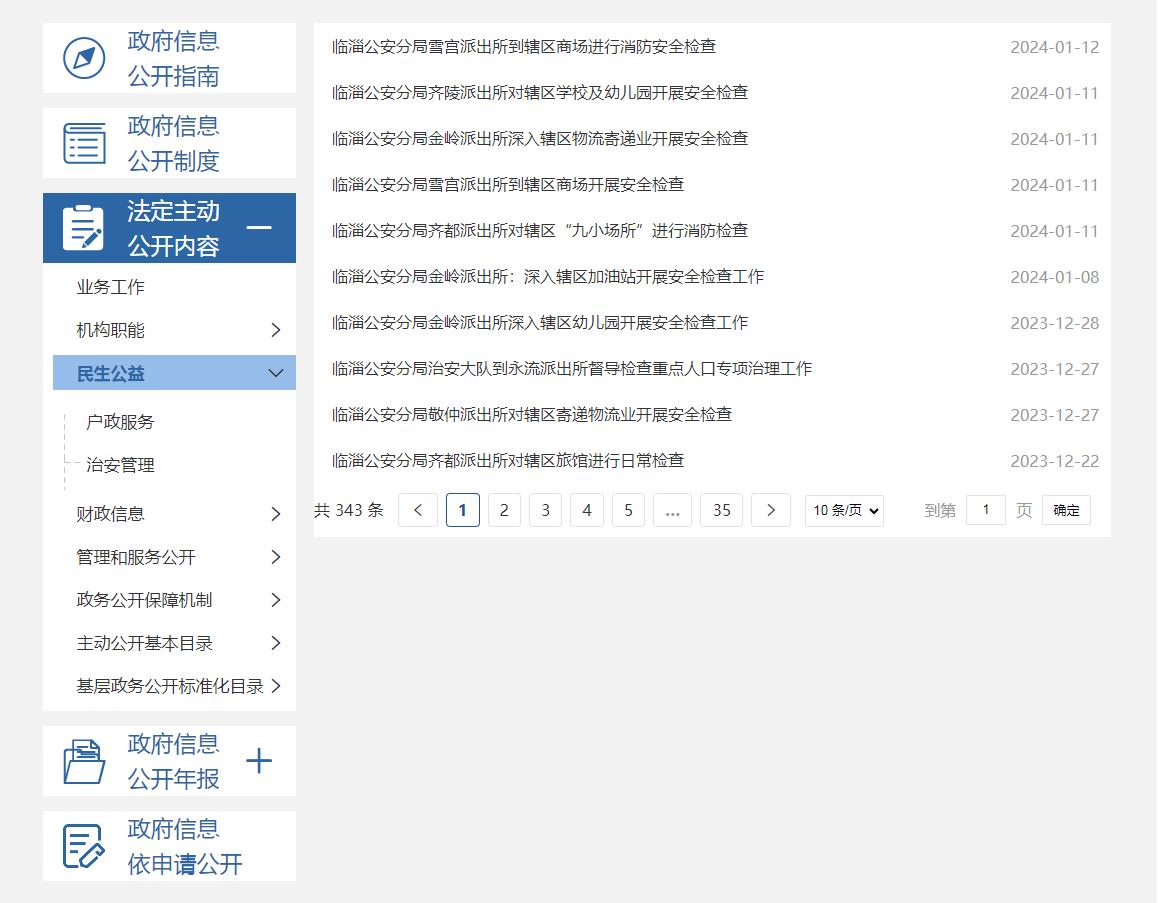 （二）依申请公开工作情况。2023年，共收到政府信息公开申请10件，同比增长8件。因依申请公开引发的行政复议案件0件，行政诉讼2件，所有案件均按照法定程序进行了办理，较好的保障了群众获取政府信息的权利。（三）政府信息管理情况。扎实做好政府信息管理工作。主动发布各类政府信息，做好政府信息主动公开目录建设，及时准确公开我局政务信息，确保各项工作落实到位。严格把控政府信息公开保密审查制度。持续做好政府信息依申请公开工作，做好政务信息送交、工作信息交流、信息公开目录更新等工作。（四）政府信息公开平台建设情况。做好网站数据的整合，提高网站信息维护及时性、准确性，保质保量优化网站部分功能；对部分废止的政府文件，及时在网站上予以标注;加强网站集约化建设，充分发挥政务新媒体推介宣传作用，抖音号关注人数2万余人，发布视频资料156条。（五）政府信息公开监督保障情况。按照上级政务公开工作部署要求，及时完成政务公开工作任务，细化实化责任分工；加强政务新媒体监管，确保政务新媒体稳定运行；积极组织我局各部门参与政府信息公开法律知识学习活动；组织开展政务公开工作培训，进一步强化做好政务公开工作的各项保障措施。二、主动公开政府信息情况三、收到和处理政府信息公开申请情况政府信息公开行政复议、行政诉讼情况五、存在的主要问题及改进情况（一）存在问题。一是工作人员业务能力仍需提升。二是政府信息公开工作创新性不强，仍需进一步完善。（二）改进措施。一是按照上级工作要求，结合工作职能，围绕主动公开、依申请公开、政策解读、政务新媒体等重点工作，开展形式多样的业务培训，不断提升我局政务公开质量和水平。二是加强政务公开工作创新、标准化、规范化、信息化管理，进一步提升政府信息主动公开方式、解读形式，不断拓展公开渠道。六、其他需要报告的事项(一)收取信息处理费情况。本年度未有收取信息处理费情况。（二）人大代表建议和政协提案办理情况。区十九届人大二次会议58号和73号2项人大建议；区政协十一届二次会议91号、97号、107号、109号和169号5项提案。（三）年度工作要点落实情况。不断加强组织领导和工作部署，进一步强化工作职责，定期及时有效的更新政府信息公开目录和指南，充实公开内容，做好法定主动公开的工作。着力加强本单位政务公开工作培训，不断提高政务公开工作人员的业务能力，进一步拓展主动公开工作广度和深度，切实提升我局政务信息公开工作的质量和实效性。（四）政务公开工作创新情况。进一步丰富政务公开方式。以社会需求为导向，在不断深化政府信息公开内容的同时，努力做到公开方式的灵活多样。本着规范、实用、简便、易行的原则，加强政务公开的基础设施建设，通过开设网站、会议、图板等多种便于公众知晓的方式进行公开。第二十条	第 （一） 项第二十条	第 （一） 项第二十条	第 （一） 项第二十条	第 （一） 项信息内容本年制发件数本年废止件数现行有效件数规章000行政规范性文件000第二十条	第 （五） 项第二十条	第 （五） 项第二十条	第 （五） 项第二十条	第 （五） 项信息内容本年处理决定数量本年处理决定数量本年处理决定数量行政许可438243824382第二十条	第 （六） 项第二十条	第 （六） 项第二十条	第 （六） 项第二十条	第 （六） 项信息内容本年处理决定数量本年处理决定数量本年处理决定数量行政处罚222222行政强制000第二十条	第 （八） 项第二十条	第 （八） 项第二十条	第 （八） 项第二十条	第 （八） 项信息内容本年收费金额  （单位 ：万元）本年收费金额  （单位 ：万元）本年收费金额  （单位 ：万元）行政事业性收费18.35万元18.35万元18.35万元（本列数据的勾稽关系为：第一项加第二项之和，等于第三项加第四项之和）（本列数据的勾稽关系为：第一项加第二项之和，等于第三项加第四项之和）（本列数据的勾稽关系为：第一项加第二项之和，等于第三项加第四项之和）申请人情况申请人情况申请人情况申请人情况申请人情况申请人情况申请人情况（本列数据的勾稽关系为：第一项加第二项之和，等于第三项加第四项之和）（本列数据的勾稽关系为：第一项加第二项之和，等于第三项加第四项之和）（本列数据的勾稽关系为：第一项加第二项之和，等于第三项加第四项之和）自然人法人或其他组织法人或其他组织法人或其他组织法人或其他组织法人或其他组织总计（本列数据的勾稽关系为：第一项加第二项之和，等于第三项加第四项之和）（本列数据的勾稽关系为：第一项加第二项之和，等于第三项加第四项之和）（本列数据的勾稽关系为：第一项加第二项之和，等于第三项加第四项之和）自然人商业企业科研机构社会公益组织法律服务机构其他总计一、本年新收政府信息公开申请数量一、本年新收政府信息公开申请数量一、本年新收政府信息公开申请数量10 0000010二、上年结转政府信息公开申请数量二、上年结转政府信息公开申请数量二、上年结转政府信息公开申请数量0000000三、本年度办理结果（一）予以公开（一）予以公开9000009三、本年度办理结果（二）部分公开（区分处理的，只计这一情形，不计其他情形）（二）部分公开（区分处理的，只计这一情形，不计其他情形）0000000三、本年度办理结果（三）不予公开1．属于国家秘密0000000三、本年度办理结果（三）不予公开2．其他法律行政法规禁止公开0000000三、本年度办理结果（三）不予公开3．危及“三安全一稳定”0000000三、本年度办理结果（三）不予公开4．保护第三方合法权益0000000三、本年度办理结果（三）不予公开5．属于三类内部事务信息0000000三、本年度办理结果（三）不予公开6．属于四类过程性信息0000000三、本年度办理结果（三）不予公开7．属于行政执法案卷0000000三、本年度办理结果（三）不予公开8．属于行政查询事项0000000三、本年度办理结果（四）无法提供1．本机关不掌握相关政府信息1000001三、本年度办理结果（四）无法提供2．没有现成信息需要另行制作0000000三、本年度办理结果（四）无法提供3．补正后申请内容仍不明确0000000三、本年度办理结果（五）不予处理1．信访举报投诉类申请0000000三、本年度办理结果（五）不予处理2．重复申请0000000三、本年度办理结果（五）不予处理3．要求提供公开出版物0000000三、本年度办理结果（五）不予处理4．无正当理由大量反复申请0000000三、本年度办理结果（五）不予处理5．要求行政机关确认或重新出具已获取信息0000000三、本年度办理结果（六）其他处理1.申请人无正当理由逾期不补正、行政机关不再处理其政府信息公开申请0000000三、本年度办理结果（六）其他处理2.申请人逾期未按收费通知 要求缴纳费用、行政机关不再处理其政府信息公开申请0000000三、本年度办理结果（六）其他处理3.其他0000000三、本年度办理结果（七）总计（七）总计100000010四、结转下年度继续办理四、结转下年度继续办理四、结转下年度继续办理0000000行政复议行政复议行政复议行政复议行政复议行政诉讼行政诉讼行政诉讼行政诉讼行政诉讼行政诉讼行政诉讼行政诉讼行政诉讼行政诉讼结果维持结果纠正其他结果尚未审结总计未经复议直接起诉未经复议直接起诉未经复议直接起诉未经复议直接起诉未经复议直接起诉复议后起诉复议后起诉复议后起诉复议后起诉复议后起诉结果维持结果纠正其他结果尚未审结总计结果维持结果纠正其他结果尚未审结总计结果维持结果纠正其他结果尚未审结总计000001010200000